ВЕРХНЕМАМОНСКОЕ СЕЛЬСКОЕ ПОСЕЛЕНИЕВЕРХНЕМАМОНСКОГО МУНИЦИПАЛЬНОГО РАЙОНА             ВОРОНЕЖСКОЙ ОБЛАСТИИНФОРМАЦИОННЫЙ                   БЮЛЛЕТЕНЬВЕРХНЕМАМОНСКОГО СЕЛЬСКОГО ПОСЕЛЕНИЯВЕРХНЕМАМОНСКОГО МУНИЦИПАЛЬНОГО РАЙОНАВОРОНЕЖСКОЙ ОБЛАСТИ№5031.10.2023 гОфициальное периодическое печатное изданиеУчредитель:Совет народных депутатов Верхнемамонского сельского поселенияВерхнемамонского муниципального районаВоронежской области1.Постановление администрации Верхнемамонского сельского поселения Верхнемамонского муниципального района Воронежской области «Об исполнении бюджета Верхнемамонского сельского поселения за 9 месяцев 2023 года».АДМИНИСТРАЦИЯВЕРХНЕМАМОНСКОГО СЕЛЬСКОГО ПОСЕЛЕНИЯВЕРХНЕМАМОНСКОГО МУНИЦИПАЛЬНОГО РАЙОНАВОРОНЕЖСКОЙ ОБЛАСТИПОСТАНОВЛЕНИЕот «31» октября 2023 г. №161----------------------------------------------------------с. Верхний МамонОб исполнении бюджетаВерхнемамонского сельского поселения за 9 месяцев 2023 года        В соответствии с п.1 ч.1 ст.15 Федерального закона от 06.10.2003г. №131-ФЗ «Об общих принципах организации местного самоуправления в Российской Федерации», ч.5 ст.264.2 Бюджетного Кодекса Российской Федерации, п.1 ст.9 Устава Верхнемамонского сельского поселения, по результатам проведенных 31 октября 2023 года публичных слушаний по обсуждению отчета об исполнении бюджета Верхнемамонского сельского поселения за 9 месяцев 2023 года, администрация Верхнемамонского сельского поселенияПОСТАНОВЛЯЕТ:        1. Утвердить  отчет об исполнении бюджета Верхнемамонского сельского поселения за 9 месяцев 2023   года по доходам в сумме  64 668,5 тыс. рублей и по расходам в сумме  66 198,2 тыс. рублей с дефицитом в сумме 1 529,7  тыс. рублей.         2. Утвердить доходы бюджета Верхнемамонского сельского поселения за 9 месяцев 2023 года по кодам классификации доходов бюджета согласно приложению 1 к настоящему постановлению.        3. Утвердить расходы бюджета Верхнемамонского сельского поселения за 9 месяцев 2023 года по разделам, подразделам функциональной классификации расходов бюджета  согласно приложению 2 к настоящему постановлению.        4. Утвердить источники финансирования дефицита бюджета Верхнемамонского сельского поселения за 9 месяцев 2023 года по кодам классификации источников финансирования дефицита бюджета согласно приложению 3 к данному постановлению.         5. Утвердить сведения о  численности муниципальных служащих, работников муниципальных учреждений и затратах на их содержание по состоянию на 01.10.2023 согласно приложению 4 к данному постановлению.   6. Инспектору по налогам администрации Верхнемамонского сельского поселения (Санина Н.В.) активизировать работу по взысканию недоимки в бюджет сельского поселения.        7. Обеспечить отсутствие просроченной кредиторской задолженности в течение текущего финансового года.       8. Обратить внимание сотрудников администрации Верхнемамонского сельского поселения, директора МКУ «Центр народного творчества Верхнемамонского сельского поселения», на строгое соблюдение бюджетной дисциплины, экономное расходование бюджетных средств.10.  Настоящее постановление вступает в силу с момента его подписания.11. Опубликовать настоящее постановление в официальном периодическом печатном издании «Информационный бюллетень Верхнемамонского сельского поселения Верхнемамонского муниципального района Воронежской области». 12. Контроль за исполнением настоящего постановления оставляю за собой.ВЕРХНЕМАМОНСКОЕ СЕЛЬСКОЕ ПОСЕЛЕНИЕВЕРХНЕМАМОНСКОГО МУНИЦИПАЛЬНОГО РАЙОНА             ВОРОНЕЖСКОЙ ОБЛАСТИИНФОРМАЦИОННЫЙ                   БЮЛЛЕТЕНЬВЕРХНЕМАМОНСКОГО СЕЛЬСКОГО ПОСЕЛЕНИЯВЕРХНЕМАМОНСКОГО МУНИЦИПАЛЬНОГО РАЙОНАВОРОНЕЖСКОЙ ОБЛАСТИ№5031.10.2023 гОфициальное периодическое печатное изданиеУчредитель:Совет народных депутатов Верхнемамонского сельского поселенияВерхнемамонского муниципального районаВоронежской области1.Постановление администрации Верхнемамонского сельского поселения Верхнемамонского муниципального района Воронежской области «Об исполнении бюджета Верхнемамонского сельского поселения за 9 месяцев 2023 года».АДМИНИСТРАЦИЯВЕРХНЕМАМОНСКОГО СЕЛЬСКОГО ПОСЕЛЕНИЯВЕРХНЕМАМОНСКОГО МУНИЦИПАЛЬНОГО РАЙОНАВОРОНЕЖСКОЙ ОБЛАСТИПОСТАНОВЛЕНИЕот «31» октября 2023 г. №161----------------------------------------------------------с. Верхний МамонОб исполнении бюджетаВерхнемамонского сельского поселения за 9 месяцев 2023 года        В соответствии с п.1 ч.1 ст.15 Федерального закона от 06.10.2003г. №131-ФЗ «Об общих принципах организации местного самоуправления в Российской Федерации», ч.5 ст.264.2 Бюджетного Кодекса Российской Федерации, п.1 ст.9 Устава Верхнемамонского сельского поселения, по результатам проведенных 31 октября 2023 года публичных слушаний по обсуждению отчета об исполнении бюджета Верхнемамонского сельского поселения за 9 месяцев 2023 года, администрация Верхнемамонского сельского поселенияПОСТАНОВЛЯЕТ:        1. Утвердить  отчет об исполнении бюджета Верхнемамонского сельского поселения за 9 месяцев 2023   года по доходам в сумме  64 668,5 тыс. рублей и по расходам в сумме  66 198,2 тыс. рублей с дефицитом в сумме 1 529,7  тыс. рублей.         2. Утвердить доходы бюджета Верхнемамонского сельского поселения за 9 месяцев 2023 года по кодам классификации доходов бюджета согласно приложению 1 к настоящему постановлению.        3. Утвердить расходы бюджета Верхнемамонского сельского поселения за 9 месяцев 2023 года по разделам, подразделам функциональной классификации расходов бюджета  согласно приложению 2 к настоящему постановлению.        4. Утвердить источники финансирования дефицита бюджета Верхнемамонского сельского поселения за 9 месяцев 2023 года по кодам классификации источников финансирования дефицита бюджета согласно приложению 3 к данному постановлению.         5. Утвердить сведения о  численности муниципальных служащих, работников муниципальных учреждений и затратах на их содержание по состоянию на 01.10.2023 согласно приложению 4 к данному постановлению.   6. Инспектору по налогам администрации Верхнемамонского сельского поселения (Санина Н.В.) активизировать работу по взысканию недоимки в бюджет сельского поселения.        7. Обеспечить отсутствие просроченной кредиторской задолженности в течение текущего финансового года.       8. Обратить внимание сотрудников администрации Верхнемамонского сельского поселения, директора МКУ «Центр народного творчества Верхнемамонского сельского поселения», на строгое соблюдение бюджетной дисциплины, экономное расходование бюджетных средств.10.  Настоящее постановление вступает в силу с момента его подписания.11. Опубликовать настоящее постановление в официальном периодическом печатном издании «Информационный бюллетень Верхнемамонского сельского поселения Верхнемамонского муниципального района Воронежской области». 12. Контроль за исполнением настоящего постановления оставляю за собой.ВЕРХНЕМАМОНСКОЕ СЕЛЬСКОЕ ПОСЕЛЕНИЕВЕРХНЕМАМОНСКОГО МУНИЦИПАЛЬНОГО РАЙОНА             ВОРОНЕЖСКОЙ ОБЛАСТИИНФОРМАЦИОННЫЙ                   БЮЛЛЕТЕНЬВЕРХНЕМАМОНСКОГО СЕЛЬСКОГО ПОСЕЛЕНИЯВЕРХНЕМАМОНСКОГО МУНИЦИПАЛЬНОГО РАЙОНАВОРОНЕЖСКОЙ ОБЛАСТИ№5031.10.2023 гОфициальное периодическое печатное изданиеУчредитель:Совет народных депутатов Верхнемамонского сельского поселенияВерхнемамонского муниципального районаВоронежской области1.Постановление администрации Верхнемамонского сельского поселения Верхнемамонского муниципального района Воронежской области «Об исполнении бюджета Верхнемамонского сельского поселения за 9 месяцев 2023 года».АДМИНИСТРАЦИЯВЕРХНЕМАМОНСКОГО СЕЛЬСКОГО ПОСЕЛЕНИЯВЕРХНЕМАМОНСКОГО МУНИЦИПАЛЬНОГО РАЙОНАВОРОНЕЖСКОЙ ОБЛАСТИПОСТАНОВЛЕНИЕот «31» октября 2023 г. №161----------------------------------------------------------с. Верхний МамонОб исполнении бюджетаВерхнемамонского сельского поселения за 9 месяцев 2023 года        В соответствии с п.1 ч.1 ст.15 Федерального закона от 06.10.2003г. №131-ФЗ «Об общих принципах организации местного самоуправления в Российской Федерации», ч.5 ст.264.2 Бюджетного Кодекса Российской Федерации, п.1 ст.9 Устава Верхнемамонского сельского поселения, по результатам проведенных 31 октября 2023 года публичных слушаний по обсуждению отчета об исполнении бюджета Верхнемамонского сельского поселения за 9 месяцев 2023 года, администрация Верхнемамонского сельского поселенияПОСТАНОВЛЯЕТ:        1. Утвердить  отчет об исполнении бюджета Верхнемамонского сельского поселения за 9 месяцев 2023   года по доходам в сумме  64 668,5 тыс. рублей и по расходам в сумме  66 198,2 тыс. рублей с дефицитом в сумме 1 529,7  тыс. рублей.         2. Утвердить доходы бюджета Верхнемамонского сельского поселения за 9 месяцев 2023 года по кодам классификации доходов бюджета согласно приложению 1 к настоящему постановлению.        3. Утвердить расходы бюджета Верхнемамонского сельского поселения за 9 месяцев 2023 года по разделам, подразделам функциональной классификации расходов бюджета  согласно приложению 2 к настоящему постановлению.        4. Утвердить источники финансирования дефицита бюджета Верхнемамонского сельского поселения за 9 месяцев 2023 года по кодам классификации источников финансирования дефицита бюджета согласно приложению 3 к данному постановлению.         5. Утвердить сведения о  численности муниципальных служащих, работников муниципальных учреждений и затратах на их содержание по состоянию на 01.10.2023 согласно приложению 4 к данному постановлению.   6. Инспектору по налогам администрации Верхнемамонского сельского поселения (Санина Н.В.) активизировать работу по взысканию недоимки в бюджет сельского поселения.        7. Обеспечить отсутствие просроченной кредиторской задолженности в течение текущего финансового года.       8. Обратить внимание сотрудников администрации Верхнемамонского сельского поселения, директора МКУ «Центр народного творчества Верхнемамонского сельского поселения», на строгое соблюдение бюджетной дисциплины, экономное расходование бюджетных средств.10.  Настоящее постановление вступает в силу с момента его подписания.11. Опубликовать настоящее постановление в официальном периодическом печатном издании «Информационный бюллетень Верхнемамонского сельского поселения Верхнемамонского муниципального района Воронежской области». 12. Контроль за исполнением настоящего постановления оставляю за собой.Ответственный  за выпуск:Главный специалист – главный бухгалтер администрации Верхнемамонского сельского поселения Верхнемамонского муниципального района Воронежской области О.Н. ЛактионоваАдрес издателя: 396460 Воронежская область, Верхнемамонский район,  с. Верхний Мамон,  ул. Школьная д.9Подписано к печати: 31.10.2023г.  11 .00 часовКоличество листов: 5Тираж: 3 экземпляраРаспространяется бесплатно.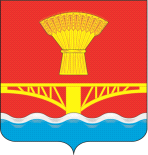 